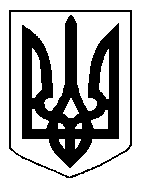 БІЛОЦЕРКІВСЬКА МІСЬКА РАДА	КИЇВСЬКОЇ ОБЛАСТІ	Р І Ш Е Н Н Я
від  31 жовтня 2019 року                                                                        № 4569-81-VIIПро затвердження проекту землеустрою щодо відведення земельної ділянки та передачу земельної ділянки комунальної власності в оренду  АКЦІОНЕРНОМУ ТОВАРИСТВУ «ГОРОДИЩЕ-ПУСТОВАРІВСЬКИЙ  ЦУКРОВИЙ ЗАВОД»Розглянувши звернення постійної комісії з питань земельних відносин та земельного кадастру, планування території, будівництва, архітектури, охорони пам’яток, історичного середовища та благоустрою до міського голови від 01 жовтня 2019 року №405\2-17, протокол постійної комісії з питань  земельних відносин та земельного кадастру, планування території, будівництва, архітектури, охорони пам’яток, історичного середовища та благоустрою від 01 жовтня 2019 року №192, заяву АКЦІОНЕРНОГО ТОВАРИСТВА «ГОРОДИЩЕ-ПУСТОВАРІВСЬКИЙ  ЦУКРОВИЙ ЗАВОД» від 27 вересня 2019 року №5103, проект землеустрою щодо відведення земельної ділянки,  відповідно до ст. ст. 12, 79-1, 93, 116, 122, 123, 124, 125, 126,  186, 186-1 Земельного кодексу України, Закону України «Про оренду землі», ч.5 ст. 16 Закону України «Про Державний земельний кадастр», ст. 50 Закону України «Про землеустрій», п. 34 ч. 1 ст. 26 Закону України «Про місцеве самоврядування в Україні», міська рада вирішила:1.Затвердити проект землеустрою щодо відведення земельної ділянки комунальної власності АКЦІОНЕРНОМУ ТОВАРИСТВУ «ГОРОДИЩЕ-ПУСТОВАРІВСЬКИЙ  ЦУКРОВИЙ ЗАВОД» з цільовим призначенням 11.02. Для розміщення та експлуатації основних, підсобних і допоміжних будівель та споруд підприємств переробної, машинобудівної та іншої промисловості (вид використання – для експлуатації та обслуговування нежитлової будівлі літера «А») за адресою: вулиця Привокзальна, 8г,  площею 0,1590 га, що додається.2.Передати земельну ділянку комунальної власності в оренду АКЦІОНЕРНОМУ ТОВАРИСТВУ «ГОРОДИЩЕ-ПУСТОВАРІВСЬКИЙ  ЦУКРОВИЙ ЗАВОД» з цільовим призначенням 11.02. Для розміщення та експлуатації основних, підсобних і допоміжних будівель та споруд підприємств переробної, машинобудівної та іншої промисловості (вид використання – для експлуатації та обслуговування нежитлової будівлі літера «А») за адресою: вулиця Привокзальна, 8г,  площею 0,1590 га, строком на 5 (п’ять) років, за рахунок земель населеного пункту м. Біла Церква. Кадастровий номер: 3210300000:04:034:0094.3.Особі, зазначеній в цьому рішенні, укласти та зареєструвати у встановленому порядку договір оренди землі.4.Контроль за виконанням цього рішення покласти на постійну комісію з питань  земельних відносин та земельного кадастру, планування території, будівництва, архітектури, охорони пам’яток, історичного середовища та благоустрою.Міський голова	                                                                                         Г. Дикий